КГБОУ «Новоалтайская общеобразовательная школа-интернат»КВН  «Юные знатоки Правил Дорожного Движения»для 6-11 классов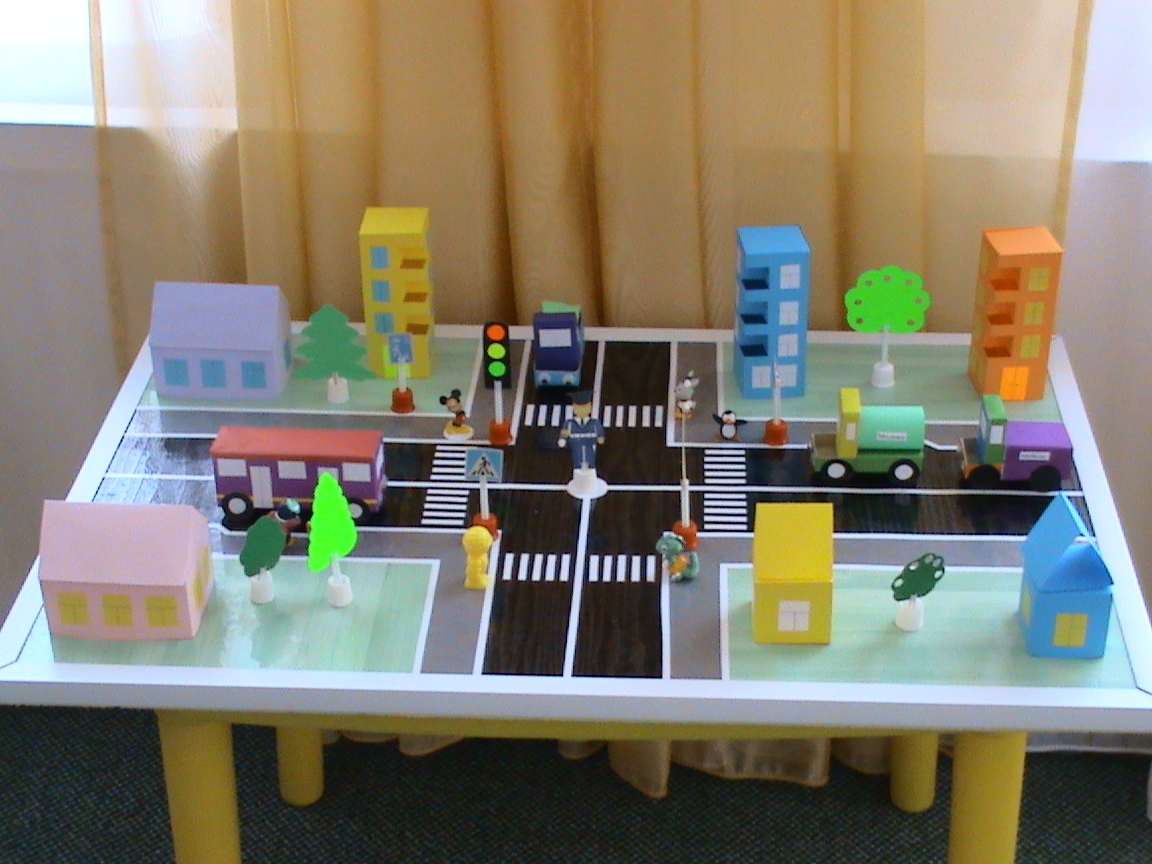 Подготовила Киушкина Л.Ф.,воспитательвысшей квалификационной категорииНовоалтайск, 2018Цель: создать условия для закрепления знаний обучающихся, воспитанников по правилам безопасного поведения на дороге.Задачи:- способствовать развитию умения анализировать и правильно оценивать свои поступки и поступки товарищей;- развивать у ребят качества, необходимые для безопасного поведения на улице;- воспитывать  чувства ответственности за личную безопасность, ценностного отношения к своему здоровью и жизни.Ход мероприятияСлайд 1 заставкаВедущий: добрый день, дорогие друзья! Сегодня  КВН «Юные знатоки Правил Дорожного Движения». Встречаются две команды, которые покажут нам свои знания по Правилам Дорожного Движения. Встречаем команды.Слайд 2Входят команды.Приветствие.Команда: «Зебра»Наш девиз «Зебру знает весь народ – пешеходный переход».Команда «Светофор»Наш девиз «Помогает с давних пор, главный друг наш - светофор».(Участники КВН рассаживаются по своим местам).Мы начинаем КВН. Сегодня, ребята, вас будет оценивать жюри: Койнова Н.А. –инспектор ГИБДД, Краюшкина Л.В – медицинский работник школы-интерната и Ильченко В.Е. учитель школы-интерната. Жюри будет оценивать каждое задание сразу после его выполнения для того, чтобы вы старались выполнять следующее задание лучше. Слайд 31.Разминка, задание командам «Найти правильный ответ»1 команда. Участник дорожного движения - это:А) лицо, принимающее непосредственное участие в процессе движения в качестве водителя, пешехода, пассажира транспортного средстваБ) лицо, принимающее непосредственное участие в процессе движения в качестве водителя, пассажира транспортного средстваВ) водители, пешеходы, дорожные рабочие.2 команда. Управлять велосипедом при движении по дороге разрешается:А) с11 лет Б) с14 лет В) с 10 летСлайд 42. Задание для команд «Продолжи предложение» 1. Проезжая часть предназначена только для…2. Перекрёстки бывают…3. Пешеходы должны ходить по …4. Автомобиль моментально остановиться…5. Если нет тротуара, пешеход должен идти … 6. По загородной дороге пешеходы должны ходить по … 7. Дорожные знаки нужны для… 8. Переходить улицу надо только …- по левой обочине, навстречу движения транспорта.- обочине, навстречу идущему транспорту. - транспорта.- невозможно. - шагом, спокойно и прямо.- регулируемые и нерегулируемые. - тротуару.- порядка на дорогах.Слайд 53. Домашнее задание (участники команд выступают с пантомимой).Слайд 6 (заставка)Слайд 74. Конкурс капитанов (задание в конвертах) «Знание терминов»1.Проезжая часть – это (дорога). 2. Следит за порядком на дорогах - служба (Государственная Безопасность Дорожного Движения и Дорожно - Патрульная Служба).3.Тротуар – это (часть дороги, по которой ходят пешеходы).4.«Зебра» - это (пешеходный переход).Слайд 85.Задание для команд  «Назови знак».Команды получают по 3 дорожных знака. Задача команд – сказать, как называются эти знаки.Слайд 9Музыкальная пауза.Слайд 106. Задание для команд «Оказание первой помощи» (в конвертах)(участники команд должны прочитать задание, выполнить его и рассказать о том, что делали). Пока команды работают, зрителям предложить отгадать загадки.Слайд 11 - 20 Встало с краю улицы,
В длинном сапоге
Чучело трёхглазое,
На одной ноге.
Где машины движутся,
Где сошлись пути,
Помогает улицу
Людям перейти.Не летает, не жужжит,
Жук по улице бежит.
И горят в глазах жука -
Два блестящих огонька.Спозаранку за окошком
Стук, и звон, и кутерьма.
По прямым стальным дорожкам,
Ходят красные дома.Я по городу иду,
Я в беду не попаду.
Потому что твёрдо знаю - 
Правила я выполняю.Место есть для перехода,
Это знают пешеходы.
Нам его разлиновали,
Где ходить - всем указали.Слово ЖЮРИ для оценки  задания «Оказание первой помощи».Слайд 21. Подведение итогов.Слово инспектору ГИБДД Койновой Н.А. «Тревожная статистика».